Стартуют II Всероссийский фестиваль «Как взмах крыла» и Всероссийский фестиваль инклюзивных театровМинистерство просвещения Российской Федерации информирует о проведении в 2019 году в рамках Большого всероссийского фестиваля детского и юношеского творчества следующих мероприятий для детей с ограниченными возможностями здоровья и инвалидностью:— II Всероссийского фестиваля «Как взмах крыла», целью которого является привлечение общественного внимания к уникальной культуре сообщества лиц с нарушениями слуха, для которых русский жестовый язык является важнейшим фактором самоидентификации и межличностной коммуникации, а жестовая песня и театр мимики и жеста – особым видом творчества;— Всероссийского фестиваля инклюзивных театров, цели которого – вовлечение в активную культурную жизнь людей с ограниченными возможностями здоровья и инвалидностью посредством современного искусства, развитие новых форм и методов современного театрального искусства, популяризация инклюзивных театров.Возраст участников фестивалей – от 7 до 17 лет (включительно).Фестивали проходят в 2 этапа:— 1-й этап (заочный) проводится на основании отбора конкурсных материалов, размещённых участниками на сайте федерального оператора фестивалей в срок с 1 июня по 1 июля 2019 года (заявки, направленные в адрес Минпросвещения России, рассмотрению не подлежат);— 2-й этап (очный) состоится в ноябре 2019 г. в Москве. Его участниками будут победители 1-го этапа фестивалей.Подробные условия участия и порядки проведения фестивалей представлены в положениях.Контактное лицо по организационным и содержательным вопросам проведения фестивалей – Лящевская Татьяна Игоревна, специалист по координации работы с регионами и сопровождению мероприятий ФГБУК «Всероссийский центр развития художественного творчества и гуманитарных технологий», тел.: +7 (499) 235-29-32, e-mail: t.lyashcevskaya@vcht.center.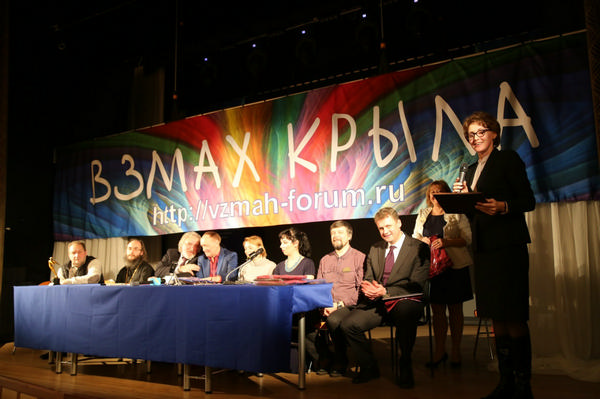 